Tweet by Israeli Ambassador to the U.N. Gilad Erdan Regarding the U.N. “Commission of Inquiry” on IsraelJuly 29, 2022https://twitter.com/giladerdan1/status/1553056986002063365 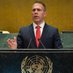 Ambassador Gilad Erdan גלעד ארדן@giladerdan1The @UN_HRC's Commission of Inquiry on is out of control. When its boycott supporting head says a colleague's antisemitic remarks are not antisemitic, how can anyone believe/cooperate with it? When will the @UN& @antonioguterrescondemn this conduct?